Ситуационная задача № 1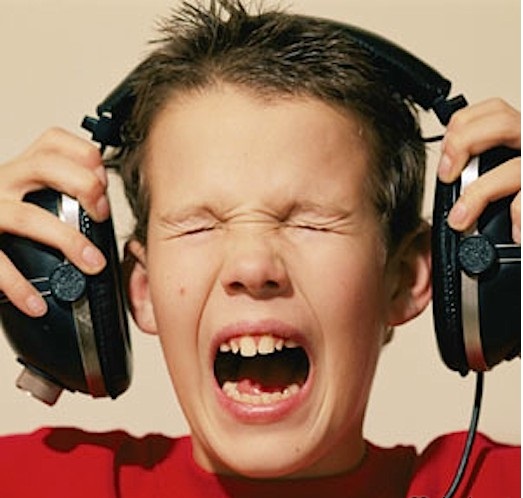 Представьте, что Вы врач-отоларинголог.К Вам пришёл пациент-физик, которому нужно доказать, что громкая музыка плохо влияет на слух.Как бы Вы это сделали?